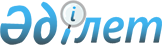 Об утверждении профессионального стандарта "Техническое обслуживание и ремонт электрооборудования электростанций и распределительных устройств"
					
			Утративший силу
			
			
		
					Приказ и.о. Министра индустрии и новых технологий Республики Казахстан от 26 декабря 2013 года № 439. Зарегистрирован в Министерстве юстиции Республики Казахстан 14 февраля 2014 года № 9158. Утратил силу приказом и.о. Министра энергетики Республики Казахстан от 9 декабря 2015 года № 704      Сноска. Утратил силу приказом и.о. Министра энергетики РК от 09.12.2015 № 704 (вводится в действие с 01.01.2016).      В соответствии с пунктом 3 статьи 138-5 Трудового Кодекса Республики Казахстан ПРИКАЗЫВАЮ:



      1. Утвердить прилагаемый профессиональный стандарт «Техническое обслуживание и ремонт электрооборудования электростанций и распределительных устройств».



      2. Департаменту электроэнергетики и угольной промышленности Министерства индустрии и новых технологий Республики Казахстан (Есимханову С.К.) в установленном законодательством порядке обеспечить:



      1) государственную регистрацию настоящего приказа в Министерстве юстиции Республики Казахстан;



      2) в течение десяти календарных дней после государственной регистрации настоящего приказа в Министерстве юстиции Республики Казахстан направление на официальное опубликование в средствах массовой информации и информационно-правовой системе «Әділет»;



      3) размещение настоящего приказа на Интернет-ресурсе Министерства индустрии и новых технологий Республики Казахстан.



      3. Контроль за исполнением настоящего приказа возложить на вице-министра индустрии и новых технологий Республики Казахстан Джаксалиева Б.М.



      4. Настоящий приказ вводится в действие по истечении десяти календарных дней после дня его первого официального опубликования.      Исполняющий обязанности министра

      индустрии и новых технологий

      Республики Казахстан                       А. Рау      «СОГЛАСОВАН»

      Министр труда и социальной

      защиты населения

      Республики Казахстан

      ____________ Т. Дуйсенова

      10 января 2014 год

Утвержден              

приказом Исполняющего обязанности

Министра индустрии и новых   

технологий Республики Казахстан 

от 26 декабря 2013 года № 439     

Профессиональный стандарт

«Техническое обслуживание и ремонт электрооборудования

электростанций и распределительных устройств» 

1. Общие положения

      1. Профессиональный стандарт «Техническое обслуживание и ремонт электрооборудования электростанций и распределительных устройств» (далее – ПС) определяет в области профессиональной деятельности «Ремонт электрического оборудования», «Производство электроэнергии» требования к уровню квалификации, компетенции, содержанию, качеству и условиям труда и предназначен для:

      1) регулирования взаимодействия трудовой сферы и сферы профессионального образования;

      2) регламентации требований для разработки программ подготовки, повышения квалификации и профессиональной переподготовки;

      3) регламентации требований для оценки компетенции работников при аттестации и сертификации персонала.



      2. Основными пользователями ПС являются:

      1) выпускники организаций образования, работники;

      2) руководители организаций, руководители и специалисты подразделений управления персоналом организаций;

      3) специалисты, разрабатывающие государственные образовательные программы;

      4) специалисты в области оценки профессиональной подготовленности и подтверждения соответствия квалификации специалистов.



      3. На основе ПС разрабатываются квалификационные характеристики, должностные инструкции, типовые учебные программы, типовые учебные планы, корпоративные стандарты организаций.

      4. В настоящем ПС применяются следующие термины и определения:

      1) квалификация – готовность работника к качественному выполнению конкретных функций в рамках определенного вида трудовой деятельности;

      2) квалификационный уровень – совокупность требований к компетенции работников, дифференцируемых по параметрам сложности, нестандартности трудовых действий, ответственности и самостоятельности;

      3) предмет труда – предмет, на который направлены действия работника с целью создания продукта при помощи определенных средств труда;

      4) средства труда – средства, используемые работником для преобразования предмета труда из исходного состояния в продукт;

      5) вид трудовой деятельности – составная часть области профессиональной деятельности, сформированная целостным набором трудовых функций и необходимых для их выполнения компетенции;

      6) трудовая функция – составная часть вида трудовой деятельности, представляющая собой интегрированный и относительно автономный набор трудовых действий, определяемых бизнес-процессом и предполагающий наличие необходимых компетенций для их выполнения;

      7) область профессиональной деятельности – совокупность видов трудовой деятельности отрасли, имеющая общую интеграционную основу (аналогичные или близкие назначение, объекты, технологии, в том числе средства труда) и предполагающая схожий набор трудовых функций и компетенции для их выполнения;

      8) единица профессионального стандарта – структурный элемент ПС, содержащий развернутую характеристику конкретной трудовой функции, которая является целостной, завершенной, относительно автономной и значимой для данного вида трудовой деятельности;

      9) профессия – род трудовой деятельности, который требует владения комплексом специальных теоретических знаний и практических навыков, приобретенных в результате специальной подготовки, опыта работы;

      10) компетенция – способность применять знания, умения и опыт в трудовой деятельности;

      11) должность – структурная единица работодателя, на которую возложен круг должностных полномочий и должностных обязанностей;

      12) задача – совокупность действий, связанных с реализацией трудовой функции и достижением результата с использованием конкретных предметов и средств труда;

      13) отрасль – совокупность организаций, для которых характерна общность выпускаемой продукции, технологии производства, основных фондов и профессиональных навыков работающих;

      14) отраслевая рамка квалификаций – структурированное описание квалификационных уровней, признаваемых в отрасли;

      15) национальная рамка квалификаций – структурированное описание квалификационных уровней, признаваемых на рынке труда;

      16) функциональная карта – структурированное описание трудовых функций и задач, выполняемых работником определенного вида деятельности в рамках той или иной области профессиональной деятельности. 

2. Паспорт ПС

      5. Паспорт ПС определяет следующее:

      1) вид экономической деятельности (область профессиональной деятельности):

      Общий классификатор видов экономической деятельности (далее - ГК РК 03-2007) 33.14 Ремонт электрического оборудования, 35.11 Производство электроэнергии требования к содержанию, качеству, условиям труда, квалификации и компетенциям работников.

      2) основная цель вида экономической деятельности (области профессиональной): обеспечение безопасного, надежного и стабильного функционирования электроэнергетического комплекса, рационального и экономного потребления электрической и тепловой энергии, а также безопасности жизни и здоровья людей при работе с электрооборудованием.

      3) виды трудовой деятельности (профессии) по квалификационным уровням согласно приложению 1 к настоящему ПС. 

3. Карточки видов трудовой деятельности (профессии) 

Параграф 1 «Электромонтер по ремонту обмоток и изоляции

электрооборудования»

      6. Карточка вида трудовой деятельности (профессии) содержит:

      1) квалификационный уровень по НРК – 2-4, по ОРК - 2-4;

      2) базовая группа по Государственному классификатору занятий Республики Казахстан (далее – ГК РК 01–2005): 7241 «Электромонтер по ремонту обмоток и изоляции электрооборудования»;

      3) возможные наименования должностей: электромонтер по ремонту обмоток и изоляции электроборудования;

      4) обобщенное описание выполняемой трудовой деятельности - осуществление субъектом процесса ремонта и изготовления непрерывных обмоток трансформаторов общего и специального назначения всех мощностей, ремонта обмоток и изоляции, замены части или полная перемотка обмоток электрических машин переменного и постоянного тока, определения состояния изоляции с применением мегаомметра и прибора контроля влажности;

      5) возможные места работы, требования к профессиональному образованию и обучению работника, необходимость сертификатов, подтверждающих квалификацию, требования к практическому опыту работы, особые условия допуска к работе приведены в таблице 1 «Возможные места работы по профессии. Требования к условиям труда, образованию и опыту работы электромонтера по ремонту обмоток и изоляции электрооборудования» приложения 2 к настоящему ПС. 

Параграф 2 «Электрослесарь по ремонту электрических машин»

      7. Карточка вида трудовой деятельности (профессии) содержит:

      1) квалификационный уровень по НРК – 2-4, по ОРК - 2-4;

      2) базовая группа по Государственному классификатору занятий Республики Казахстан (далее – ГК РК 01–2005): 8282 «Электрослесарь по ремонту электрических машин»;

      3) возможные наименования должностей: электрослесарь по ремонту электрических машин;

      4) обобщенное описание выполняемой трудовой деятельности - осуществление субъектом процесса ремонта и реконструкции электрических машин постоянного и переменного тока различных исполнений, любых способов охлаждения, любой мощности и напряжения с применением специальных ремонтно-монтажных приспособлений, механизмов, такелажной оснастки, средств измерений и испытательных установок;

      5) возможные места работы, требования к профессиональному образованию и обучению работника, необходимость сертификатов, подтверждающих квалификацию, требования к практическому опыту работы, особые условия допуска к работе приведены в таблице 2 «Возможные места работы по профессии. Требования к условиям труда, образованию и опыту работы электрослесаря по ремонту электрических машин» приложения 2 к настоящему ПС. 

Параграф 3 «Электрослесарь по ремонту оборудования

распределительных устройств»

      8. Карточка вида трудовой деятельности (профессии) содержит:

      1) квалификационный уровень по НРК – 2-4, по ОРК – 2-4;

      2) базовая группа по Государственному классификатору занятий Республики Казахстан (далее – ГК РК 01–2005): 7241 «Электрослесарь по ремонту оборудования распределительных устройств»;

      3) возможные наименования должностей: электрослесарь по ремонту оборудования распределительных устройств;

      4) обобщенное описание выполняемой трудовой деятельности - осуществление субъектом вспомогательных работ при ремонте и техническом осмотре оборудования распределительных устройств станций и подстанций, трансформаторов и вводов, слесарной обработки деталей, разборки, ремонта и сборки оборудования распределительных устройств;

      5) возможные места работы, требования к профессиональному образованию и обучению работника, необходимость сертификатов, подтверждающих квалификацию, требования к практическому опыту работы, особые условия допуска к работе приведены в таблице 3 «Возможные места работы по профессии. Требования к условиям труда, образованию и опыту работы электрослесаря по ремонту оборудования распределительных устройств» приложения 2 к настоящему ПС. 

Параграф 4 «Электромонтер по обслуживанию электрооборудования

электростанций»

      9. Карточка вида трудовой деятельности (профессии) содержит:

      1) квалификационный уровень по НРК – 3-4, по ОРК - 3-4;

      2) базовая группа по Государственному классификатору занятий Республики Казахстан (далее – ГК РК 01–2005): 7233 «Электромонтер по обслуживанию электрооборудования электростанций»;

      3) возможные наименования должностей: электромонтер по обслуживанию электрооборудования электростанций;

      4) обобщенное описание выполняемой трудовой деятельности - осуществление субъектом процесса обслуживания электрооборудования электростанции, обеспечения его бесперебойной и экономичной работы;

      5) возможные места работы, требования к профессиональному образованию и обучению работника, необходимость сертификатов, подтверждающих квалификацию, требования к практическому опыту работы, особые условия допуска к работе приведены в таблице 4 «Возможные места работы по профессии. Требования к условиям труда, образованию и опыту работы электромонтера по обслуживанию электрооборудования электростанций» приложения 2 к настоящему ПС. 

Параграф 5 «Техник-электрик»

      10. Карточка вида трудовой деятельности (профессии) содержит:

      1) квалификационный уровень по НРК – 4-5, по ОРК - 4-5;

      2) базовая группа по Государственному классификатору занятий Республики Казахстан (далее – ГК РК 01–2005): 3113 «Техник-электрик»;

      3) возможные наименования должностей: техник-электрик;

      4) обобщенное описание выполняемой трудовой деятельности - осуществление субъектом процесса выполнения несложных электрических и механических расчетов ценных подвесок контактной сети и электрических сетей нетяговых потребителей.

      Техник-электрик производит измерения в устройствах электроснабжения, определяет износы, предупреждает, выявляет и устраняет неисправности в устройствах электроснабжения, определяет потребность в материалах, запасных частях и узлах;

      5) возможные места работы, требования к профессиональному образованию и обучению работника, необходимость сертификатов, подтверждающих квалификацию, требования к практическому опыту работы, особые условия допуска к работе приведены в таблице 5 «Возможные места работы по профессии. Требования к условиям труда, образованию и опыту работы техника-электрика» приложения 2 к настоящему ПС. 

Параграф 6 «Инженер электрических систем»

      11. Карточка вида трудовой деятельности (профессии) содержит:

      1) квалификационный уровень по НРК – 5-6, по ОРК - 5-6;

      2) базовая группа по Государственному классификатору занятий Республики Казахстан (далее – ГК РК 01–2005): 2143 «Инженер электрических систем»;

      3) возможные наименования должностей: инженер электрических систем, инженер-электрик;

      4) обобщенное описание выполняемой трудовой деятельности - осуществление субъектом процесса обеспечения надежной работы генераторов, трансформаторов, высоковольтных выключателей, электродвигателей механизмов и другого электрооборудования на электростанциях;

      5) возможные места работы, требования к профессиональному образованию и обучению работника, необходимость сертификатов, подтверждающих квалификацию, требования к практическому опыту работы, особые условия допуска к работе приведены в таблице 6 «Возможные места работы по профессии. Требования к условиям труда, образованию и опыту работы инженера электрических систем» приложения 2 к настоящему ПС. 

4. Перечень единиц ПС

      12. Перечень единиц ПС приведен в таблицах 1-6 приложения 3 к настоящему ПС и содержит шифр и наименование единицы ПС. 

5. Описание единиц ПС

      13. Описание единиц ПС приведено в приложении 4 к настоящему ПС. 

6. Виды сертификатов, выдаваемых на основе настоящего ПС

      14. Организациями в области оценки профессиональной подготовленности и подтверждения соответствия квалификации специалистов выдаются сертификаты на основе настоящего ПС.

      15. Виды сертификатов, выдаваемые на основе настоящего ПС, определяются в соответствии с перечнем единиц ПС, освоение которых необходимо для получения сертификата, предусмотренным в приложении 3 настоящего ПС. 

7. Разработчики, лист согласования, экспертиза и регистрация ПС

      16. Разработчиком ПС является Министерство индустрии и новых технологий Республики Казахстан.

      17. Лист согласования ПС приведен в приложении 5 к настоящему ПС.

Приложение 1              

к Профессиональному стандарту     

«Техническое обслуживание и ремонт электрооборудования

электростанций и распределительных устройств»

              Виды трудовой деятельности (профессии)

                    по квалификационным уровням      Примечание: ЕТКС - Единый тарифно-квалификационный справочник работ и профессий рабочих. 52 выпуск утвержденный приказом Министра труда и социальной защиты населения Республики Казахстан № 426-ө-м от 3 сентября 2013 г.

Приложение 2              

к Профессиональному стандарту     

«Техническое обслуживание и ремонт электрооборудования

электростанций и распределительных устройств»

Таблица 1            

    Возможные места работы по профессии. Требования к условиям

    труда, образованию и опыту работы электромонтера по ремонту

               обмоток и изоляции электрооборудования

Таблица 2            

      Возможные места работы по профессии. Требования к условиям

         труда, образованию и опыту работы электрослесаря по

                     ремонту электрических машин

Таблица 3            

     Возможные места работы по профессии. Требования к условиям

         труда, образованию и опыту работы электрослесаря по

          ремонту оборудования распределительных устройств

Таблица 4            

      Возможные места работы по профессии. Требования к условиям

          труда, образованию и опыту работы электромонтера по

            обслуживанию электрооборудования электростанций

Таблица 5            

     Возможные места работы по профессии. Требования к условиям

        труда, образованию и опыту работы техника-электрика

Таблица 6            

      Возможные места работы по профессии. Требования к условиям

       труда, образованию и опыту работы инженера электрических

                               систем

Приложение 3              

к Профессиональному стандарту     

«Техническое обслуживание и ремонт электрооборудования

электростанций и распределительных устройств»

                         Перечень единиц ПС

Таблица 1            

               Вид трудовой деятельности (профессии)

           «Электромонтер по ремонту обмоток и изоляции

                    электрооборудования»

Таблица 2            

             Вид трудовой деятельности (профессии)

        «Электрослесарь по ремонту электрических машин»

Таблица 3            

               Вид трудовой деятельности (профессии)

       «Электрослесарь по ремонту оборудования распределительных

                              устройств»

Таблица 4            

               Вид трудовой деятельности (профессии)

        «Электромонтер по обслуживанию электрооборудования

                         электростанций»

Таблица 5            

                Вид трудовой деятельности (профессии)

                         «Техник-электрик»

Таблица 6            

              Вид трудовой деятельности (профессии)

                 «Инженер электрических систем»      Примечание: Ф – функция.

Приложение 4              

к Профессиональному стандарту     

«Техническое обслуживание и ремонт электрооборудования

электростанций и распределительных устройств»

                          Описание единиц ПС

Таблица 1            

               1. Вид трудовой деятельности (профессии)

            «Электромонтер по ремонту обмоток и изоляции

                электрооборудования» 2-го уровня ОРК

Таблица 2            

             2. Вид трудовой деятельности (профессии)

           «Электромонтер по ремонту обмоток и изоляции

                 электрооборудования» 3-го уровня ОРК

Таблица 3            

              3. Вид трудовой деятельности (профессии)

            «Электромонтер по ремонту обмоток и изоляции

                 электрооборудования» 4-го уровня ОРК

Таблица 4            

            4. Вид трудовой деятельности (профессии)

«Электрослесарь по ремонту электрических машин» 2-го уровня ОРК

Таблица 5            

              5. Вид трудовой деятельности (профессии)

«Электрослесарь по ремонту электрических машин» 3-го уровня ОРК

Таблица 6            

            6. Вид трудовой деятельности (профессии)

«Электрослесарь по ремонту электрических машин» 4-го уровня ОРК

Таблица 7            

             7. Вид трудовой деятельности (профессии)

     «Электрослесарь по ремонту оборудования распределительных

                     устройств» 2-го уровня ОРК

Таблица 8            

           8. Вид трудовой деятельности (профессии)

    «Электрослесарь по ремонту оборудования распределительных

                  устройств» 3-го уровня ОРК

Таблица 9            

             9. Вид трудовой деятельности (профессии)

    «Электрослесарь по ремонту оборудования распределительных

                  устройств» 4-го уровня ОРК

Таблица 10            

            10. Вид трудовой деятельности (профессии)

        «Электромонтер по обслуживанию электрооборудования

              электростанций» 3-го уровня ОРК

Таблица 11            

           11. Вид трудовой деятельности (профессии)

       «Электромонтер по обслуживанию электрооборудования

               электростанций» 4-го уровня ОРК

Таблица 12            

            12. Вид трудовой деятельности (профессии)

                  «Техник-электрик» 4-го уровня ОРК

Таблица 13            

            13. Вид трудовой деятельности (профессии)

               «Техник-электрик» 5-го уровня ОРК

Таблица 14            

              14. Вид трудовой деятельности (профессии)

            «Инженер электрических систем» 5-го уровня ОРК

Таблица 15            

            15. Вид трудовой деятельности (профессии)

         «Инженер электрических систем» 6-го уровня ОРК      Примечание: З – задача.

Приложение 5              

к Профессиональному стандарту     

«Техническое обслуживание и ремонт электрооборудования

электростанций и распределительных устройств»

                       Лист согласования      Настоящий ПС зарегистрирован __________________________________

      Внесен в Реестр профессиональных стандартов рег. № ____________      Письмо (протокол) № ___________       Дата ____________________
					© 2012. РГП на ПХВ «Институт законодательства и правовой информации Республики Казахстан» Министерства юстиции Республики Казахстан
				№ п/пНаименование вида деятельностиНаименование профессии с учетом тенденций рынка трудаНаименование профессии согласно

ГК РК 01-2005Квалификационный уровень ОРКРазряд по ЕТКС1Ремонт обмоток и изоляции электрооборудованияЭлектромонтер по ремонту обмоток и изоляции электрооборудованияЭлектромонтер по ремонту обмоток и изоляции электрооборудования2-42-72Ремонт электрических машинЭлектрослесарь по ремонту электрических машинЭлектрослесарь по ремонту электрических машин2-42-73Ремонт оборудования распределительных устройствЭлектрослесарь по ремонту оборудования распределительных устройствЭлектрослесарь по ремонту оборудования распределительных устройств2-42-74Обслуживание электрооборудованияЭлектромонтер по обслуживанию электрооборудования электростанцийЭлектромонтер по обслуживанию электрооборудования электростанций3-44-75Обслуживание и ремонт электрооборудованияТехник-электрикТехник-электрик4-5-6Управленческая деятельность при обслуживании и ремонте электрооборудованияИнженер электрических системИнженер электрических систем5-6-Возможные места работы по профессии (организации)Тепловые электростанции, станции комбинированного производства, котельныеТепловые электростанции, станции комбинированного производства, котельныеВредные и опасные условия трудаСогласно приказу № 182-п и.о. Министра труда и социальной защиты населения Республики Казахстан от 31 июля 2007 года. При работе в помещении: воздействие опасных и вредных производственных факторовСогласно приказу № 182-п и.о. Министра труда и социальной защиты населения Республики Казахстан от 31 июля 2007 года. При работе в помещении: воздействие опасных и вредных производственных факторовОсобые условия допуска к работеМедицинские ограничения: по законодательству Республики Казахстан

Допуск к работе: после медицинского освидетельствования, вводного и первичного инструктажа, прохождения обучения и сдачи испытаний, стажировкиМедицинские ограничения: по законодательству Республики Казахстан

Допуск к работе: после медицинского освидетельствования, вводного и первичного инструктажа, прохождения обучения и сдачи испытаний, стажировкиКвалификационный уровень ОРКУровень профессионального образования и обученияТребуемый опыт работы2Практический опыт и/или профессиональная подготовка (краткосрочные курсы на базе организации образования или обучение в организации) при наличии общего среднего образования, но не ниже основного среднегоБез предъявления требований к стажу работы3Курсы на базе организации образования по программам профессиональной подготовки до одного года или обучение в организации при наличии общего среднего образованияНе менее 2 лет3Техническое и профессиональное образование, практический опыт работыНе менее 1 года4Техническое и профессиональное образование повышенного уровня (дополнительная профессиональная подготовка), практический опытНе менее 2 лет на 3 уровнеВозможные места работы по профессии (организации)Тепловые электростанции, станции комбинированного производства, котельныеТепловые электростанции, станции комбинированного производства, котельныеВредные и опасные условия трудаСогласно приказу № 182-п и.о. Министра труда и социальной защиты населения Республики Казахстан от 31 июля 2007 года. При работе в помещении: воздействие опасных и вредных производственных факторовСогласно приказу № 182-п и.о. Министра труда и социальной защиты населения Республики Казахстан от 31 июля 2007 года. При работе в помещении: воздействие опасных и вредных производственных факторовОсобые условия допуска к работеМедицинские ограничения: по законодательству Республики Казахстан

Допуск к работе: после медицинского освидетельствования, вводного и первичного инструктажа, прохождения обучения и сдачи испытаний, стажировкиМедицинские ограничения: по законодательству Республики Казахстан

Допуск к работе: после медицинского освидетельствования, вводного и первичного инструктажа, прохождения обучения и сдачи испытаний, стажировкиКвалификационный уровень ОРКУровень профессионального образования и обученияТребуемый опыт работы2Практический опыт и/или профессиональная подготовка (краткосрочные курсы на базе организации образования или обучение в организации) при наличии общего среднего образования, но не ниже основного среднегоБез предъявления требований к стажу работы3Курсы на базе организации образования по программам профессиональной подготовки до одного года или обучение в организации при наличии общего среднего образованияНе менее 2 лет3Техническое и профессиональное образование, практический опыт работыНе менее 1 года4Техническое и профессиональное образование повышенного уровня (дополнительная профессиональная подготовка), практический опытНе менее 2 лет на 3 уровнеВозможные места работы по профессии (организации)Тепловые электростанции, станции комбинированного производства, котельныеТепловые электростанции, станции комбинированного производства, котельныеВредные и опасные условия трудаСогласно приказа № 182-п и.о. Министра труда и социальной защиты населения Республики Казахстан от 31 июля 2007 года. При работе в помещении: воздействие опасных и вредных производственных факторовСогласно приказа № 182-п и.о. Министра труда и социальной защиты населения Республики Казахстан от 31 июля 2007 года. При работе в помещении: воздействие опасных и вредных производственных факторовОсобые условия допуска к работеМедицинские ограничения: по законодательству Республики Казахстан

Допуск к работе: после медицинского освидетельствования, вводного и первичного инструктажа, прохождения обучения и сдачи испытаний, стажировкиМедицинские ограничения: по законодательству Республики Казахстан

Допуск к работе: после медицинского освидетельствования, вводного и первичного инструктажа, прохождения обучения и сдачи испытаний, стажировкиКвалификационный уровень ОРКУровень профессионального образования и обученияТребуемый опыт работы2Практический опыт и/или профессиональная подготовка (краткосрочные курсы на базе организации образования или обучение в организации) при наличии общего среднего образования, но не ниже основного среднегоБез предъявления требований к стажу работы3Курсы на базе организации образования по программам профессиональной подготовки до одного года или обучение в организации при наличии общего среднего образованияНе менее 2 лет3Техническое и профессиональное образование, практический опыт работыНе менее 1 года4Техническое и профессиональное образование повышенного уровня (дополнительная профессиональная подготовка), практический опытНе менее 2 лет на 3 уровнеВозможные места работы по профессии (организации)Тепловые электростанции, станции комбинированного производства, котельныеТепловые электростанции, станции комбинированного производства, котельныеВредные и опасные условия трудаСогласно приказу № 182-п и.о. Министра труда и социальной защиты населения Республики Казахстан от 31 июля 2007 года. При работе в помещении: воздействие опасных и вредных производственных факторовСогласно приказу № 182-п и.о. Министра труда и социальной защиты населения Республики Казахстан от 31 июля 2007 года. При работе в помещении: воздействие опасных и вредных производственных факторовОсобые условия допуска к работеМедицинские ограничения: по законодательству Республики Казахстан

Допуск к работе: после медицинского освидетельствования, вводного и первичного инструктажа, прохождения обучения и сдачи испытаний, стажировкиМедицинские ограничения: по законодательству Республики Казахстан

Допуск к работе: после медицинского освидетельствования, вводного и первичного инструктажа, прохождения обучения и сдачи испытаний, стажировкиКвалификационный уровень ОРКУровень профессионального образования и обученияТребуемый опыт работы3Курсы на базе организации образования по программам профессиональной подготовки до одного года или обучение в организации при наличии общего среднего образованияНе менее 2 лет3Техническое и профессиональное образование, практический опыт работыНе менее 1 года4Техническое и профессиональное образование повышенного уровня (дополнительная профессиональная подготовка), практический опытНе менее 2 лет на 3 уровнеВозможные места работы по профессии (организации)Тепловые электростанции, станции комбинированного производства, котельныеТепловые электростанции, станции комбинированного производства, котельныеВредные и опасные условия трудаСогласно приказу № 182-п и.о. Министра труда и социальной защиты населения Республики Казахстан от 31 июля 2007 года. При работе в помещении: воздействие опасных и вредных производственных факторовСогласно приказу № 182-п и.о. Министра труда и социальной защиты населения Республики Казахстан от 31 июля 2007 года. При работе в помещении: воздействие опасных и вредных производственных факторовОсобые условия допуска к работеМедицинские ограничения: по законодательству Республики Казахстан

Допуск к работе: после медицинского освидетельствования, вводного и первичного инструктажа, прохождения обучения и сдачи испытаний, стажировкиМедицинские ограничения: по законодательству Республики Казахстан

Допуск к работе: после медицинского освидетельствования, вводного и первичного инструктажа, прохождения обучения и сдачи испытаний, стажировкиКвалификационный уровень ОРКУровень профессионального образования и обученияТребуемый опыт работы4Техническое и профессиональное образование повышенного уровня (дополнительная профессиональная подготовка), практический опытНе менее 2 лет на 3 уровне5Техническое и профессиональное (специалист среднего звена), послесреднее образование, практический опыт, или высшее образованиеСтаж работы по профессии более 3 летВозможные места работы по профессии (организации)Тепловые электростанции, станции комбинированного производства, котельныеТепловые электростанции, станции комбинированного производства, котельныеВредные и опасные условия трудаСогласно приказу № 182-п и.о. Министра труда и социальной защиты населения Республики Казахстан от 31 июля 2007 года. При работе в помещении: воздействие опасных и вредных производственных факторовСогласно приказу № 182-п и.о. Министра труда и социальной защиты населения Республики Казахстан от 31 июля 2007 года. При работе в помещении: воздействие опасных и вредных производственных факторовОсобые условия допуска к работеМедицинские ограничения: по законодательству Республики Казахстан

Допуск к работе: после медицинского освидетельствования, вводного и первичного инструктажа, прохождения обучения и сдачи испытаний, стажировкиМедицинские ограничения: по законодательству Республики Казахстан

Допуск к работе: после медицинского освидетельствования, вводного и первичного инструктажа, прохождения обучения и сдачи испытаний, стажировкиКвалификационный уровень ОРКУровень профессионального образования и обученияТребуемый опыт работы5Техническое и профессиональное (специалист среднего звена), послесреднее образование, практический опыт, или высшее образованиеСтаж работы по профессии более 3 лет6Высшее образование, практический опытСтаж работы более 1 годаШифрНаименование трудовой функции (единицы профессионального стандарта)Ф 1Выявление дефектов, определение объема и производства работ по ремонту всех типов обмоток и изоляции силовых трансформаторов, пусковых и токоограничивающих реакторов с воздушным и масляным охлаждениемФ 2Обмоточные и изолировочные работы при частичной или полной перемотке обмоток электрических машин любых исполнений, всех мощностей и напряжений по всем классам обмотокФ 3Ремонт обмоток и изоляции турбогенераторов со всеми видами искусственного охлаждения обмоток и активной стали. Полная обмотка и соединение уникальных элементов электрических машинФ 4Выявление дефектов, определение объема и проведение работ по ремонту обмоток типа «монолит» трансформаторов различного напряжения с непосредственным жидкостным и косвенным охлаждением обмотокШифрНаименование трудовой функции (единицы профессионального стандарта)Ф 1Слесарная обработка деталей с подгонкой и доводкойФ 2Разборка, ремонт и сборка, реконструкция электрических машин постоянного и переменного тока, текущий и капитальный ремонт по типовой номенклатуре электрических машин всех конструкций с воздушным, водородным и водяным охлаждениемФ 3Реконструкция систем охлаждения генераторовФ 4Руководство такелажными операциями, связанными с разборкой узлов электрических машин. Особо сложные такелажные работыШифрНаименование трудовой функции (единицы профессионального стандарта)Ф 1Слесарная обработка деталей с подгонкой и доводкойФ 2Ремонт, демонтаж, монтаж, регулировка и наладка электрооборудования распределительных устройств, капитальный ремонт силовых трансформаторов всех типов и мощностей, высоковольтных вводовФ 3Регулирование и ремонт сложного и ответственного инструмента и приспособленийФ 4Организация работ по разборке, ремонту и сборке оборудования и его наладке, наладке ремонтных приспособлений, такелажных средств. Выполнение такелажных работШифрНаименование трудовой функции (единицы профессионального стандарта)Ф 1Обслуживание электрооборудования на тепловых электростанциях с турбогенераторами и обеспечение его бесперебойной и экономичной работыФ 2Оперативные переключения в распределительных устройствах. Проверка мегомметром состояния изоляции электрооборудованияФ 3Выявление и устранение неисправностей в работе обслуживаемого оборудования. Ликвидация аварийных ситуаций на электрооборудованииШифрНаименование трудовой функции (единицы профессионального стандарта)Ф 1Под руководством более квалифицированного специалиста работа по проведению необходимых технических расчетов, разработке несложных проектов и простых схем, обеспечение их соответствие техническим заданиям, действующим стандартам и нормативным документамФ 2Осуществление наладки, настройки, регулировки и опытной проверки оборудования и систем в лабораторных условиях и на объектах, проверка исправности состояния электрического оборудованияФ 3Обоснование экономической эффективности внедрения новой техники и прогрессивной технологии, рационализаторских предложений и изобретенийШифрНаименование трудовой функции (единицы профессионального стандарта)Ф 1Обеспечение бесперебойной работы, правильной эксплуатации, ремонта и модернизации электрического оборудования электростанций и распределительных устройств, электрических и тепловых сетейФ 2Составление заявок на приобретение оборудования, материалов, запасных частей, необходимых для эксплуатации энергохозяйстваФ 3Осуществление технического надзора за контрольно-измерительными, электротехническими и теплотехническими приборами, применяемыми в организацииФ 4Обеспечение подготовки электроустановок, электрооборудования электростанций и распределительных устройств для приемки в эксплуатацию, проверки и освидетельствования органами государственного надзораФ 5Осуществление контроля за выполнением капитальных и других ремонтов электрооборудования Ф 6Изучение и обобщение передового отечественного и зарубежного опыта по рациональному использованию и экономии топливно-энергетических ресурсовШифрПредметы трудаСредства трудаЗадачиУмения и навыкиЗнанияФ 1Обмотки и изоляции силовых трансформаторов, пусковых и токоограничивающих реакторов с воздушным и масляным охлаждениемЭлектроизмерительная аппаратура, защитная одежда, резиновые перчаткиЗ 1-1 Выявление дефектов, определение объема и производства работ по ремонту всех типов обмоток и изоляции силовых трансформаторовУмения при решении стандартных и однотипных

практических задач при проведении работ по ремонту обмоток и изоляции электрооборудованияЗнание конструкции обмоток и изоляции силовых и измерительных трансформаторов. Знание техники безопасности и охраны трудаФ 2Обмотки обслуживаемого оборудованияМегаомметр, прибор контроля влажности, сушильный шкаф, пропиточная установка, защитная одежда, резиновые перчаткиЗ 2-1 Определение состояния изоляции с применением мегомметра и прибора контроля влажности, пропитка обмоток, прессовка изоляции, их запеканке и сушкаВыбор способа действий по заданному инструкциями алгоритму при определении состоянии изоляции. Владение техникой безопасности и охраны трудаЗнание схем соединения обмоток и обозначения регулировочных ответвленийФ 3Обмотки турбогенераторовНеобходимые изоляционные и проводниковые материалы, рабочие и измерительные инструменты и станки защитная одежда, резиновые перчаткиЗ 3-1 Ремонт обмоток и изоляции турбогенераторов со всеми видами искусственного охлаждения обмотокКоррекция действий в соответствии с условиями рабочей ситуации в ходе выполнения задач по ремонту обмоток и изоляции турбогенераторовЗнание принципа действия оборудования, специальных приспособлений, оснастки, мерительного инструмента, электрических средств измерений и аппаратурыШифрПредметы трудаСредства трудаЗадачиУмения и навыки ЗнанияФ 1Обмотки и изоляции сложных конструкцийНеобходимые изоляционные и проводниковые материалы, рабочие и измерительные инструменты, защитная одежда, резиновые перчаткиЗ 1-2 Изготовление по чертежам и расчетным запискам обмоток и изоляции сложных конструкцийУмения при решении стандартных практических задач при проведении работ по ремонту обмоток и изоляции электрооборудованияЗнание конструкции обмоток и изоляции силовых, измерительных, испытательных и других трансформаторов специального назначения и электрических машин. Знание техники безопасности и охраны трудаФ 2Обмотки электрических машин всех исполненийНеобходимые изоляционные и проводниковые материалы, рабочие и измерительные инструменты и станки защитная одежда, резиновые перчаткиЗ 2-2 Обмоточные и изолировочные работы при частичной или полной перемотке обмоток электрических машин любых исполнений, всех мощностей и напряжений по всем классам обмотокВыбор способов действий из известных на основе знаний и практического опыта при обмоточных и изолировочных работах. Владение техникой безопасности и охраны трудаЗнание причин старения изоляции, правил чтения чертежей, схем и расчетных записок на обмоткиФ 3Обмотки электрических машинНеобходимые изоляционные и проводниковые материалы, рабочие и измерительные инструменты и станки защитная одежда, резиновые перчаткиЗ 3-2 Полная обмотка и соединение уникальных элементов электрических машинКоррекция деятельности с учетом полученных результатов навыки выявления и устранения неисправностей в обмотках и изоляции электрооборудованияЗнание правил ведения работ при ремонте обмоток и изоляции с частичной и полной перемоткой обмоток и катушек, основ электротехникиШифрПредметы трудаСредства трудаЗадачиУмения и навыкиЗнанияФ 3Обмотки электрических машинНеобходимые изоляционные и проводниковые материалы, рабочие и измерительные инструменты и станки защитная одежда, резиновые перчаткиЗ 3-2 Полная обмотка и соединение уникальных элементов электрических машинУмения при решении различных типов практических задач, требующих самостоятельного анализа рабочей ситуации и ее предсказуемых измененийЗнание конструкции обмоток типа «монолит», свойств изоляционных материалов, применяемых для выполнения изоляции, признаков повреждений изоляции и обмоток и способов их устранения. Знание техники безопасности и охраны трудаФ 4Обмотки типа «монолит» трансформаторов различного напряжения Электроизмерительная аппаратура, защитная одежда, резиновые перчаткиЗ 4-1 Выявление дефектов, определение объема и проведение работ по ремонту обмоток типа «монолит» Выбор технологических путей осуществления деятельности при определении объема и проведении работ по ремонту обмоток типа «монолит». Владение техникой безопасности и охраны трудаЗнание правил чтения чертежей, схем и расчетных записок на обмотки, применяемые в трансформаторах и электрических машинахФ 4Обмотки электрических машин с изоляцией типа «монолит»Необходимые изоляционные и проводниковые материалы, рабочие и измерительные инструменты и станки защитная одежда, резиновые перчаткиЗ 4-2 Обмоточные и изолировочные работы при полной перемотке обмоток электрических машин с изоляцией типа «монолит» любого вида охлаждения, различной мощности и напряженияТекущий и итоговый контроль при обмоточных и изолировочных работах по полной перемотке обмоток электрических машин; навыки выявления и устранения неисправностей в обмоткахЗнание последовательности операций при ремонте обмоток и изоляции, устройства и правил сборки уникальных элементов электрических машин, методов испытания обмоток по электрическим параметрам и на гидроплотностьШифрПредметы трудаСредства трудаЗадачиУмения и навыкиЗнанияФ 1Чертежи и эскизы деталей машинСлесарные инструменты, чертежи, чертежные инструменты, костюм хлопчатобумажный, рукавицы комбинированныеЗ 1-2 Определение сортамента и качества материалов, применяемых при ремонте электрических машин. Составление чертежей и эскизовУмения при решение стандартных и однотипных

практических задач при проведении электрослесарных работ по ремонту электрических машин на теплоэлектростанциях, котельныхЗнание конструкции электрических машин, способов защиты их от воздействия внешней среды. Знание техники безопасности и охраны трудаФ 2Оборудование и аппаратураСлесарные инструменты, электроинструмент, ручной труд, костюм хлопчатобумажный, рукавицы комбинированные, ботинкиЗ 2-1 Определение неисправностей и дефектов оборудования и аппаратуры, способы их устраненияВыбор способа действий по заданному инструкциями алгоритму при определении неисправностей и дефектов оборудования. Владение техникой безопасности и охраны трудаЗнание способов охлаждения турбогенераторов, общих сведений об изоляции электрических машинФ 3Системы охлажденияСпециальные ремонтно-монтажные приспособления, средства измерений, костюм хлопчатобумажный, рукавицы комбинированные, ботинкиЗ 3-1 Реконструкция систем охлаждения генераторов по специальной технологии на генераторах любой мощностиКоррекция действий в соответствии с условиями рабочей ситуации при реконструкции систем охлаждения генераторовЗнание правил чтения несложных рабочих чертежей и электрических схем, общих сведений по электротехнике и механикеШифрПредметы трудаСредства трудаЗадачиУмения и навыкиЗнанияФ 1Детали оборудованияСлесарные инструменты, костюм хлопчатобумажный, рукавицы комбинированные, ботинкиЗ 1-1 Слесарная обработка деталей с подгонкой и доводкойУмения при решении стандартных практических задач при слесарной обработке деталей с подгонкой и доводкойЗнание особенностей конструкции турбогенераторов, синхронных компенсаторов, преобразователей и других вспомогательных устройств. Знание техники безопасности и охраны трудаФ 2Подшипники, газоохладители, электрическая часть электрофильтров, генераторы, синхронные компенсаторыСлесарные инструменты, электроинструмент, костюм хлопчатобумажный, рукавицы комбинированные, ботинкиЗ 2-2 Ремонт уплотняющих подшипников, газоохладителей и электрической части электрофильтров. Выполнение точных и сложных ремонтно-сборочных работВыбор способов действий из известных на основе знаний и практического опыта при выполнении точных и сложных ремонтно-сборочных работ.

Владение техникой безопасности и охраны трудаЗнание порядка ведения работ по ремонту электрических машин больших мощностей, устройств средств теплового контроля и автоматикиФ 3Электрические машиныСредства измерений и испытательные установки, костюм хлопчатобумажный, рукавицы комбинированные, ботинкиЗ 3-2 Проведение испытаний и наладочных работ после ремонта электрических машин, подготовка их к пуску в эксплуатациюКоррекция деятельности с учетом полученных результатов при подготовке к пуску в эксплуатацию электрических машин, навыки выявления и устранения неисправностей в электрических машинахЗнание норм испытаний электрической прочности изоляции, правил ведения работ по выемке и вводу тяжелых роторов генераторов, способов центровки и балансировки электрических машинШифрПредметы трудаСредства трудаЗадачиУмения и навыки ЗнанияФ 2Токопроводы, контактные кольца и коллекторы, валыСлесарные инструменты, электроинструмент, костюм хлопчатобумажный, рукавицы комбинированные, ботинкиЗ 2-3 Ремонт и реконструкция токопроводов. Ремонт и замена контактных колец и коллекторов. Проверка вала на прогиб и износ шеек, центровка валов агрегатовУмения при решении различных типов практических задач, требующих самостоятельного анализа рабочей ситуации при ремонте электрических машинЗнание объемов приемо-сдаточных и профилактических испытаний электрических машин и способов их проведения, схем внутренних соединений обмоток электрических машин различных типовФ 4Испытательные установкиСлесарные инструменты, электроинструмент, костюм хлопчатобумажный, рукавицы комбинированные, ботинкиЗ 4-1 Организация работ по ремонту оборудования и его наладке, наладке ремонтных приспособлений, грузоподъемных машин и механизмовВыбор технологических путей осуществления деятельности при наладке ремонтных приспособлений, грузоподъемных машин и механизмов. Владение техникой безопасности и охраны трудаЗнание основных технических характеристик оборудования, приспособлений, инструмента, применяемых при ремонте. Знание техники безопасности и охраны трудаФ 4Узлы и детали электрических машинГрузоподъемное оборудование, костюм хлопчатобумажный, рукавицы комбинированные, ботинкиЗ 4-2 Выполнение особо сложных такелажных работТекущий и итоговый контроль, оценка и коррекция деятельности при выполнении особо сложных такелажных работЗнание технологии проточки и шлифовки контактных колец роторов генераторов, назначения, состава и свойств эпоксидно-резольного лака, общих сведений по сопротивлению материаловШифрПредметы трудаСредства трудаЗадачиУмения и навыкиЗнанияФ 1Наконечники, бакелитовые изделияПаяльная лампа, сушильный шкаф, пропиточная установка, защитная одежда, перчаткиЗ 1-3 Лужение и пайка наконечников, работа с паяльной лампой. Ремонт, пропитка, вакуум-сушка бакелитовых изделийУмения при решении стандартных практических задач при проведении электрослесарных работ по ремонту оборудования распределительных устройств на теплоэлектростанциях, котельныхЗнание принципиальных схем первичной коммутации и условных обозначений электрооборудования, конструкции распределительных устройств электростанций. Знание техники безопасности и охраны трудаФ 2Электрооборудование распределительных устройств, изоляция и уплотнение вводовСлесарные инструменты, электроинструмент, костюм хлопчатобумажный, рукавицы комбинированные, ботинкиЗ 2-1 Ремонт, демонтаж, монтаж, регулировка и наладка электрооборудования распределительных устройств. Ремонт с частичной заменой или полной сменой изоляции и уплотнений вводов напряжениемВыбор способа действий по заданному инструкциями алгоритму при регулировке и наладке электрооборудования распределительных устройств. Владение техникой безопасности и охраны трудаЗнание приемов верхолазных работ при ремонте и профилактике оборудования и соединительных шин открытых распределительных устройствФ 3Сложный инструментИнструменты для ремонта, соответствующий такелаж, костюм хлопчатобумажный, рукавицы комбинированные, ботинкиЗ 3-1 Регулирование и ремонт сложного и ответственного инструмента и приспособлений Коррекция действий в соответствии с условиями рабочей ситуации при регулировании и ремонте сложного и ответственного инструмента и приспособленийЗнание устройства и принципа работы технологических установок по дегазации масла, вакуумных насосов, газовой защитыШифрПредметы трудаСредства трудаЗадачиУмения и навыкиЗнанияФ 1Демонтированные и сборочные детали оборудованияСмывочные растворы, пасты, обтирочный материал, сушильный шкаф, костюм хлопчатобумажный, рукавицы комбинированные, ботинкиЗ 1-2 Очистка, промывка и протирка демонтированных и сборочных деталей оборудования, чистка контактов и контактных поверхностей.Умения при решении стандартных и простых однотипных практических задач при проведении электрослесарных работ по ремонту оборудования распределительных устройств на теплоэлектростанциях, котельныхЗнание признаков повреждения отдельных элементов распределительных устройств, магнитопроводов, обмоток, переключающих устройств, силовых и измерительных трансформаторов. Знание техники безопасности и охраны трудаФ 2Масляные и воздушные выключатели, силовые трансформаторыСлесарные инструменты, электроинструмент, костюм хлопчатобумажный, рукавицы комбинированные, ботинкиЗ 2-2 Реконструкция масляных и воздушных выключателей по чертежам и эскизам, капитальный ремонт силовых трансформаторов напряжением до 110 кВ всех типов и мощностейВыбор способов действий из известных на основе знаний и практического опыта при реконструкции масляных и воздушных выключателей по чертежам и эскизам. Владение техникой безопасности и охраны трудаЗнание правил приемки в эксплуатацию и принципа работы измерительных и силовых трансформаторов, конструкция, классификации и основных параметров высоковольтных вводовФ 3Высоковольтное оборудованиеЭлектрический, пневматический и мерительный инструмент, костюм хлопчатобумажный, рукавицы комбинированные, ботинкиЗ 3-2 Проведение испытаний высоковольтного оборудованияКоррекция деятельности с учетом полученных результатов при проведении испытаний высоковольтного оборудования; навыки выявления и устранения неисправностей в высоковольтном оборудованииЗнание основных технических характеристик ремонтно-монтажных средств и приспособлений, грузоподъемных машин и механизмов, применяемых при ремонте оборудованияШифрПредметы трудаСредства трудаЗадачиУмения и навыкиЗнанияФ 1Детали оборудованияСлесарные инструменты, костюм хлопчатобумажный, рукавицы комбинированные, ботинкиЗ 1-1 Слесарная обработка деталей с подгонкой и доводкойУмения при решении различных типов практических задач, требующих самостоятельного анализа рабочей ситуации при слесарной обработке деталейЗнание техники безопасности и охраны труда. Знание правил приемки в эксплуатацию и принцип работы измерительных и силовых трансформаторов, конструкцию, классификации и основные параметры высоковольтных вводовФ 4Оборудование, ремонтные приспособления, такелажные средстваСлесарные инструменты, электроинструмент, грузоподъемное оборудование, костюм хлопчатобумажный, рукавицы комбинированные, ботинкиЗ 4-1 Организация работ по разборке, ремонту и сборке оборудования и его наладке, наладке ремонтных приспособлений, такелажных средствВыбор технологических путей осуществления деятельности при наладке ремонтных приспособлений, такелажных средств. Владение техникой безопасности и охраны трудаЗнание признаков повреждения отдельных элементов распределительных устройств, магнитопроводов, обмоток, переключающих устройств, силовых и измерительных трансформаторов, высоковольтных вводовФ 4Узлы и детали электрических машинГрузоподъемное оборудование, костюм хлопчатобумажный, рукавицы комбинированные, ботинкиЗ 4-2 Выполнение такелажных работ по перемещению, разборке и установке особо сложных и ответственных узлов, деталей и элементов оборудованияТекущий и итоговый контроль, оценка и коррекция деятельности при выполнении такелажных работЗнание основных технических характеристик ремонтно-монтажных средств и приспособлений, грузоподъемных машин и механизмов, применяемых при ремонте оборудованияШифрПредметы трудаСредства трудаЗадачиУмения и навыкиЗнанияФ 1Электрооборудование на тепловых электростанциях с турбогенераторамиСлесарные инструменты с диэлектрическими рукоятками, электроинструмент, защитные очки, защитная одежда, резиновые перчатки, ботинкиЗ 1-1 Обслуживание электрооборудования электростанции и обеспечение его бесперебойной и экономичной работыУмения при решении стандартных практических задач при проведении работ по обслуживанию электрооборудования электростанцийЗнание назначения и устройства электрооборудования, электрических схем распределительных устройств. Знание техники безопасности и охраны трудаФ 2Распределительные устройстваЗащитная одежда, резиновые перчатки, ботинкиЗ 2-1 Оперативные переключения в распределительных устройствахВыбор способов действий из известных на основе знаний и практического опыта при оперативных переключениях в распределительных устройствах. Владение техникой безопасности и охраны трудаЗнание устройства и назначения средств измерений электрических параметров, выпрямителей переменного токаФ 2Изоляция оборудованияМегаомметр, электроизмерительные клещи, защитная одежда, резиновые перчатки, ботинкиЗ 2-2 Проверка мегомметром состояния изоляции электрооборудования. Измерение электрических параметров электроизмерительными клещамиКоррекция деятельности с учетом полученных результатов при измерении электрических параметров электроизмерительными клещамиЗнание назначения, принципа действия и схемы релейной защиты, электроавтоматики, сигнализацииШифрПредметы трудаСредства трудаЗадачиУмения и навыкиЗнанияФ 1Релейная защита, дистанционное управление, сигнализация и автоматикаЭлектроизмерительная аппаратура, инструмент, проектная и справочная документация, защитная одежда, перчаткиЗ 1-2 Контроль за состоянием релейной защиты, дистанционного управления, сигнализации и электроавтоматикиУмения при решении различных типов практических задач, требующих самостоятельного анализа рабочей ситуации и ее предсказуемых измененийЗнание назначения и устройства электрооборудования, электрических схем распределительных устройств. Знание техники безопасности и охраны трудаФ 3Обслуживаемое электрооборудованиеСлесарные инструменты с диэлектрическими рукоятками, электроинструмент, защитные очки, защитная одежда, резиновые перчатки, ботинкиЗ 3-1 Выявление и устранение неисправностей в работе обслуживаемого оборудования. Ликвидация аварийных ситуаций на электрооборудованииВыбор технологических путей осуществления деятельности при выявлении и устранении неисправностей в работе обслуживаемого оборудования. Владение техникой безопасности и охраны трудаЗнание расположения и технических характеристик основного и вспомогательного оборудования электростанцииФ 3Обслуживаемое электрооборудованиеСлесарные инструменты с диэлектрическими рукоятками, электроинструмент, защитные очки, защитная одежда, резиновые перчатки, ботинкиЗ 3-2 Вывод электрооборудования в ремонт, подготовка рабочих мест и допуск рабочих для производства ремонтных или наладочных работ. Ввод оборудования в работуТекущий и итоговый контроль, оценка и коррекция деятельности при подготовке рабочих мест и допуске рабочих для производства ремонтных или наладочных работ. Навыки выявления и устранения неисправностей в электрооборудованииЗнание технологического процесса производства тепловой и электрической энергии, способов нахождения мест повреждения электрооборудования, основ электротехники и теплотехникиШифрПредметы трудаСредства трудаЗадачиУмения и навыкиЗнанияФ 1Техническая документация, макетыКомпьютер, компьютерные программы, ручной трудЗ 1-1 Разработка программ, инструкций и другой технической документации, изготовление макетов, в испытания и экспериментальные работыУмения при решении различных типов практических задач, требующих самостоятельного анализа рабочей ситуации при разработке программ, инструкций и другой технической документацииЗнание законодательных, иных нормативных правовых актов Республики Казахстан и справочных материалов по тематике работы, основных методов выполнения электрических работФ 2Обслуживаемое оборудованиеЭлектроизмерительная аппаратура, инструмент, проектная и справочная документация бланки протоколов наладкиЗ 2-1 Наладка, настройка, регулировка и опытная проверка электрического оборудования и систем в лабораторных условиях и на объектах, проверка исправности состояния оборудованияВыбор технологических путей осуществления деятельности при регулировке и опытной проверке электрического оборудования. Владение техникой безопасности и охраны трудаЗнание последовательности и техники проведения измерений, наблюдений и экспериментов, КИП. Знание техники безопасности и охраны трудаФ 3Плановая и отчетная документация, техническая документацияКомпьютер, письменные принадлежности, ручной трудЗ 3-1 Оформление плановой и отчетной документации, внесение необходимых изменений и исправлений в техническую документацию в соответствии с решениями, принятыми при рассмотрении и обсуждении выполняемой работыТекущий и итоговый контроль, оценка и коррекция деятельности при оформлении плановой и отчетной документацииЗнание технических характеристик, конструктивных особенностей, назначения, принципов работы и правил эксплуатации используемого оборудования, методов осмотра оборудования и обнаружения дефектовШифрПредметы трудаСредства трудаЗадачиУмения и навыкиЗнанияФ 1Данные статистической отчетности, научно-технической информацииКомпьютер, компьютерные программы, данные о работе необходимого оборудованияЗ 1-2 Сбор, обработка и накопление исходных материалов, данных статистической отчетности, научно-технической информацииУмения при решении практических задач, предполагающих многообразие способов решения и их выбор по сбору, обработке и накоплению исходных материалов, данных статистической отчетностиЗнание законодательных, иных нормативных правовых актов Республики Казахстан и справочных материалов по тематике работы, основных методов выполнения электрических работФ 2Обслуживаемое оборудованиеЭлектроизмерительная аппаратура, инструмент, проектная и справочная документация бланки протоколов наладкиЗ 2-2 Проведение экспериментов и испытаний, подключение приборов, регистрация необходимых характеристик и параметров, обработка полученных результатовУмения и навыки самостоятельно разрабатывать и выдвигать различные, в том числе альтернативные варианты решения профессиональных проблем с применением теоретических и практических знанийЗнание методов и средств измерения параметров, характеристик и данных режима работы оборудования, правил выполнения технических расчетов, графических и вычислительных работ. Знание техники безопасности и охраны трудаФ 3Современные технические средстваКомпьютер, письменные принадлежности, ручной трудЗ 3-2 Принятие необходимых мер по использованию в работе современных технических средствТекущий и итоговый контроль, оценка и коррекция деятельности при использовании в работе современных технических средствЗнание методов расчета экономической эффективности внедрения новой техники и прогрессивной технологии, рационализаторских предложений и изобретений, основ ведения делопроизводства, основ экономикиШифрПредметы трудаСредства трудаЗадачиУмения и навыкиЗнанияФ 1Расчеты потребности в топливно-энергетических ресурсахКомпьютер, компьютерные программы, справочные материалы, нормативная документацияЗ 1-1 Определение потребности производства в топливно-энергетических ресурсахУмения при решении практических задач, предполагающих многообразие способов решения и их выбор. Владение методами проведения технических расчетовЗнание законодательных и иных нормативных правовых актов Республики Казахстан в области энергетики. Знание техники безопасности и охраны трудаФ 2Заявки на приобретение оборудованияПроектная и справочная документация, компьютер, компьютерные программыЗ 2-1 Составление заявок на приобретение оборудования, материалов, запасных частей, необходимых для эксплуатации энергохозяйстваНавыки понимания заказа, анализа ситуаций и своих действий, принятия решений и создания условий их реализации, контроля и коррекции деятельности в контексте командной работыЗнание технических характеристик, конструктивных особенностей, режимов работы и правил технической эксплуатации электрического оборудованияФ 3Энергетические установки и сетиЭлектроизмерительная аппаратура, инструмент, инструкции по ОТ и ТБ, компьютер, справочные материалы, нормативная документацияЗ 3-1 Участие в испытаниях и приемке электрических установок и сетей в промышленную эксплуатацию, в рассмотрении причин аварий электрооборудования и разработка мероприятия по их предупреждению, созданию безопасных условий трудаВладение средствами автоматизации проектирования;

владение программами пакета MS Office, AutoCAD при участии в испытаниях и приемке электрических установок и сетей в промышленную эксплуатациюЗнание организации и технологии ремонтных работ, методов монтажа, регулировки, наладки и ремонта электрического оборудования Ф 4Электроустановки, электрооборудование электростанций и распределительных устройствЭлектроизмерительная аппаратура, инструмент, компьютер, справочные материалы, нормативная документацияЗ 4-1 Обеспечение подготовки электроустановок электрооборудования электростанций и распределительных устройств для приемки в эксплуатацию, проверки и освидетельствования органами государственного надзораУмения и навыки самостоятельно разрабатывать и выдвигать различные, в том числе альтернативные варианты решения профессиональных проблем с применением теоретических и практических знанийЗнание организации электрического хозяйства, основ экономики, организации производства, труда и управления, трудового законодательстваФ 5Материалы для заключения договораКомпьютер, справочные материалы, нормативная документацияЗ 5-1 Подготовка необходимых материалов для заключения договоров на ремонт оборудования с подрядными организациями Текущий и итоговый контроль, оценка и коррекция деятельности при подготовке необходимых материалов для заключения договоров на ремонт оборудования с подрядными организациямиЗнание порядка составления заявок на энергоресурсы, оборудование, материалы, запасных частей, инструментов, правил сдачи оборудования в ремонт и приема после ремонтаФ 5ЭлектрооборудованиеЭлектроизмерительная аппаратура, инструмент, компьютер, нормативная документацияЗ 5-2 Осуществление контроля за выполнением капитальных и других ремонтов электрооборудованияТекущий и итоговый контроль за выполнением капитальных и других ремонтов электрооборудования, оценка и коррекция деятельности.Знание требований организации труда при эксплуатации и ремонте электрооборудованияШифрПредметы трудаСредства трудаЗадачиУмения и навыкиЗнанияФ 1Обоснования технического перевооружения, развития энергохозяйстваКомпьютер, компьютерные программы, справочные материалы, нормативная документацияЗ 1-2 Подготовка необходимых обоснований технического перевооружения, развития энергохозяйства, реконструкции и модернизации систем электроснабженияУмения при решении проблем технологического или методического характера, относящихся к определенной области знаний, предполагающих выбор и многообразие способов решенияЗнание законодательных и иных нормативных правовых актов Республики Казахстан в области энергетики, методических и других материалов по эксплуатации электрооборудования электростанций и распределительных устройствФ 2Расчеты потребности подразделений организации в электрической, тепловой и других видах энергииПроектная и справочная документация, компьютер, компьютерные программыЗ 2-2 Выполнение расчетов с необходимыми обоснованиями мероприятий по экономии энергоресурсов, потребности подразделений организации в электрической энергииВладение методами проведения технических расчетов с необходимыми обоснованиями мероприятий по экономии энергоресурсов, потребности подразделений организации в электрической, тепловой и других видах энергииЗнание организации и технологии ремонтных работ, методов монтажа, регулировки, наладки и ремонта энергетического оборудования. Знание техники безопасности и охраны трудаФ 3Контрольно-измерительные, электротехнические, теплотехнические приборыЭлектроизмерительная аппаратура, инструмент, компьютер, справочные материалы, нормативная документацияЗ 3-2 Осуществление технического надзора за контрольно-измерительными, электротехническими и теплотехническими приборамиРазработка, внедрение, контроль, оценка и коррекция компонентов процесса по осуществлению технического надзора за контрольно-измерительными, электротехническими и теплотехническими приборамиЗнание перспектив технического развития организации, основ экономики, организации производства, труда и управления, трудового законодательстваФ 4Электрооборудование, электрические сетиЭлектроизмерительная аппаратура, инструмент, компьютер, справочные материалы, нормативная документацияЗ 4-2 Осуществление контроля над соблюдением инструкций по эксплуатации, техническому обслуживанию и надзору за электрооборудованием и электрическими сетямиВладение средствами автоматизации проектирования; 

владение программами пакета MS Office, AutoCAD при осуществлении контроля над соблюдением инструкций по эксплуатацииЗнание системы планово-предупредительного ремонта и рациональной эксплуатации оборудования, правил внутреннего трудового распорядка, производственной санитарии, требований пожарной безопасностиФ 6Достижения отечественной и зарубежной техникиПроектная и справочная документация, компьютер, компьютерные программыЗ 6-1 Изучение и обобщение передового отечественного и зарубежного опыта по рациональному использованию и экономии топливно-энергетических ресурсовНавыки проектирования и принятия решений в социальных и профессиональных ситуациях, оформления и презентации результатов, использования современных программных продуктов и технических средств Знание порядка составления заявок на энергоресурсы, оборудование, материалы, запасных частей, инструментов, правил сдачи оборудования в ремонт и приема после ремонтаФ 6Рационализаторские предложенияИнструкции, компьютер, справочные материалы, нормативная документацияЗ 6-2 Способствование развитию творческой инициативы, рационализации, изобретательства, внедрению достижений отечественной и зарубежной науки, техники, использованию передового опыта, обеспечивающих эффективную работу Умения и навыки осуществлять научно-исследовательскую и инновационную деятельность по развитию нового знания и процедур интеграции знаний различных областей, применять на практике теоретические знания в конкретной областиЗнание требований организации труда при модернизации энергетического оборудования, передового отечественного и зарубежного опыта модернизации электрооборудованияНазвание организацииДата согласованияОтраслевой совет Министерства индустрии и новых технологий Республики Казахстан29.11.2013 г.Министерство труда и социальной защиты населения Республики Казахстандекабрь 2013 годаТоварищество с ограниченной ответственностью «Экибастузская государственная районная электрическая станция «ГРЭС-1» имени Булата Нуржанова»ноябрь 2013 годаАкционерное общество «Алматинские электрические станции»ноябрь 2013 годаФилиал Республиканского государственного предприятия «Национальный центр по комплексной переработки минерального сырья» Комитета Промышленности Министерства индустрии и новых технологий Республики Казахстан «Химико-металлургический институт им. Ж. Абишева»декабрь 2013 годаТоварищество с ограниченной ответственностью «Институт органического синтеза и углехимии»декабрь 2013 годаТоварищество с ограниченной ответственностью «Теміржолэнерго»декабрь 2013 года